Территориальная комиссия по делам несовершеннолетних и защите их прав Красноперекопского района городского округа города Ярославля Внимание!!! Самовольный уход несовершеннолетнего из дома – повод обратиться за помощью!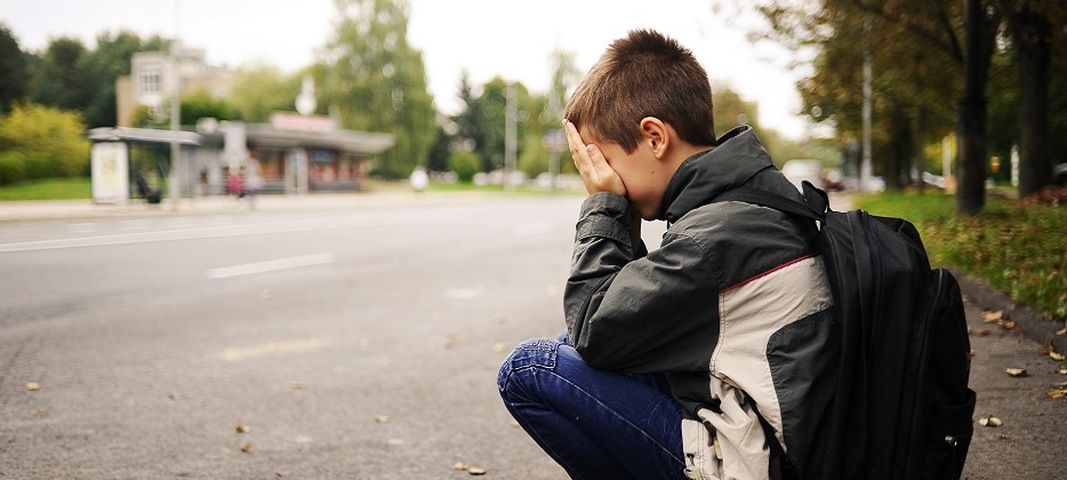 Статистика 8 месяцев 2023 констатирует, что в Красноперекопском районе г. Ярославля повышается количество самовольных уходов несовершеннолетними из дома.Безнадзорность ребенка или его самовольный уход из дома является самой распространенной причиной совершения преступлений и правонарушений несовершеннолетними или в отношении несовершеннолетних.Практика показывает, что подростки уходят из разных семей - и неблагополучных и вполне обычных и даже обеспеченных. Если в первом случае понятно, почему несовершеннолетние бегут их дома, где зачастую родители имеют асоциальный образ жизни, где дети предоставлены сами себе и привыкли вести бесконтрольный образ жизни. То в благополучных семьях, ситуация другая: очень часто родители в таких семьях заявляют, что вынуждены много работать, чтобы обеспечить своему чаду достаток и комфорт, на духовное же воспитание ребенка времени часто не остается. Дети быстро привыкают к тому, что мать или отец, вкусно накормив, купив новую вещь, не будут интересоваться, что по телевизору они посмотрят, на какие интернет сайты зайдут, с кем пойдут гулять.Уважаемые родители! Как бы Вы не были заняты на работе, личными делами, ПОМНИТЕ, что дети – это отражение и продолжение родителей. Вы несете полную ответственность за своего ребенка до достижения им совершеннолетия!!! Для достижения гармонии в Вашей семье предлагаем несколько советов:• старайтесь ежедневно общаться с ребенком, узнавать новости из школы, его успехи и проблемы в учебе, интересоваться взаимоотношениями в классе или группе;• обращайте внимание на настроение ребенка, когда он пришел со школы;• выслушайте своего ребенка, даже если очень устали, ведь именно Вы тот человек, от которого Ваши сын или дочь хотят услышать доброе слово и совет;• уделяйте больше внимания Вашему чаду. Говорите с ним. Займитесь общим делом. Это сближает…;• организуйте занятость ребенка в свободное время: запишите его на кружки, секции. При этом ОБЯЗАТЕЛЬНО учитывая его желания!!! Если это будет против воли ребенка, то все Ваши усилия будут тщетны;• узнайте, с кем дружит Ваш ребенок. Приглашайте в гости друзей  ребенка, узнайте о них больше.• Вместо физического наказания используйте слова, с помощью которых можно донести любую информацию до провинившегося.• ПОМНИТЕ - уход из дома – это протест ребенка, его защитная реакция. А в некоторых случаях и манипулирование родителями! Если это случилось в Вашей семье, задумайтесь, что Вы сделали не так.Родители должны:1. Располагать информацией о местонахождении ребенка в течение дня.2. Не разрешать несовершеннолетним находиться без присмотра взрослых позднее 22 часов.3. Обращать внимание на окружение ребенка, контактировать с его друзьями и знакомыми, знать адреса и телефоны.4. Планировать и организовывать досуг ребенка.5. В случае не обнаружения ребенка незамедлительно сделать письменное заявление в правоохранительные органы.ПОМНИТЕ!!!Ваш ребенок не сможет самостоятельно преодолеть трудности без Вашей ЛЮБВИ и ПОНИМАНИЯ!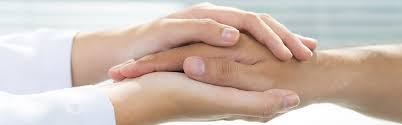 В случае, если Вы почувствовали, что Ваш ребенок от Вас отдалился, Вы перестали его понимать, Вам помогут психологические службы города Ярославля:«Телефон доверия» экстренной психологической помощи: 112; (4852) 79-09-01; +7 (4852) 30-03-03, 30-75-55, 8-800-200-01-22Муниципальное учреждение Центр психолого-педагогической, медицинской и социальной помощи "Доверие", г. Ярославль, ул. Пионерская, д. 19, Телефон: +7 (4852) 55-50-644  Часы работы: пн-чт. 09:00–17:30; пт. 09:00–16:30; Филиал Муниципального учреждения «Городской центр психолого-педагогической, медицинской и социальной помощи», г. Ярославль, пр. Ленина, 26, телефон: +7 (4852) 73-81-59, +7 (4852) 75-52-15; часы работы: пн-пт. 09:00–18:00;Муниципальное учреждение «Городской центр психолого-педагогической, медицинской и социальной помощи»,                             г. Ярославль, ул. Б.Октябрьская, д.122,  телефон: +7 (4852)21-71-93; Муниципальное учреждение «Комплексный центр социального обслуживания населения Красноперекопского района г. Ярославля»,   телефон: +7 (4852) 389-034 г. Ярославль, ул. Гагарина, д. 32а.; 